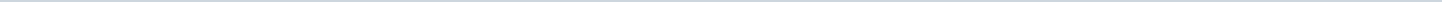 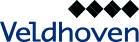 Gemeente VeldhovenAangemaakt op:Gemeente Veldhoven29-03-2024 11:29Cat I: voor kennisgeving aannemen39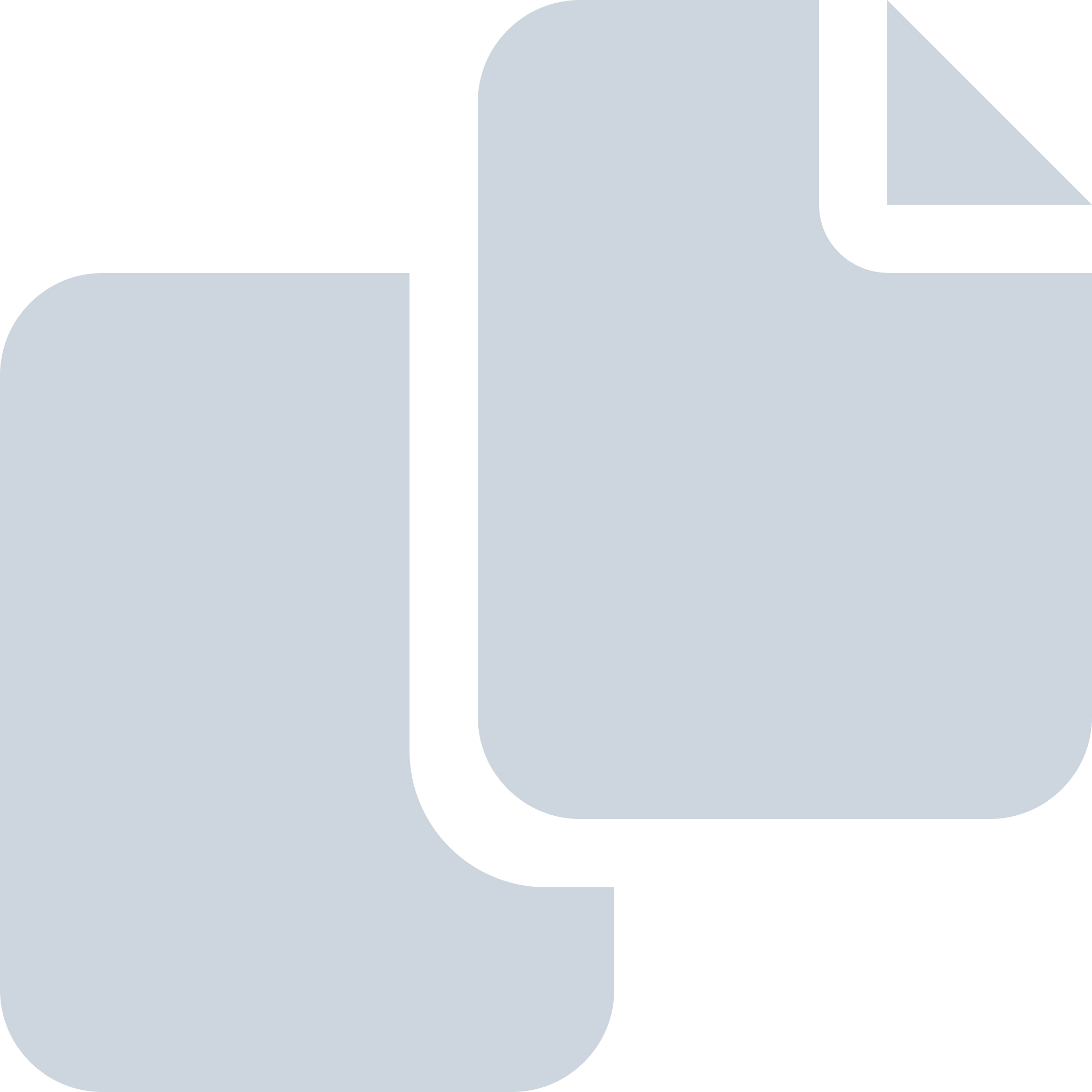 Periode: juli 2020#Naam van documentPub. datumInfo1.20-wk31-I Motie Almelo d.d. 31-7-2020 inzake Herverdeling gemeentefonds.pdf31-07-2020PDF,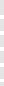 1,27 MB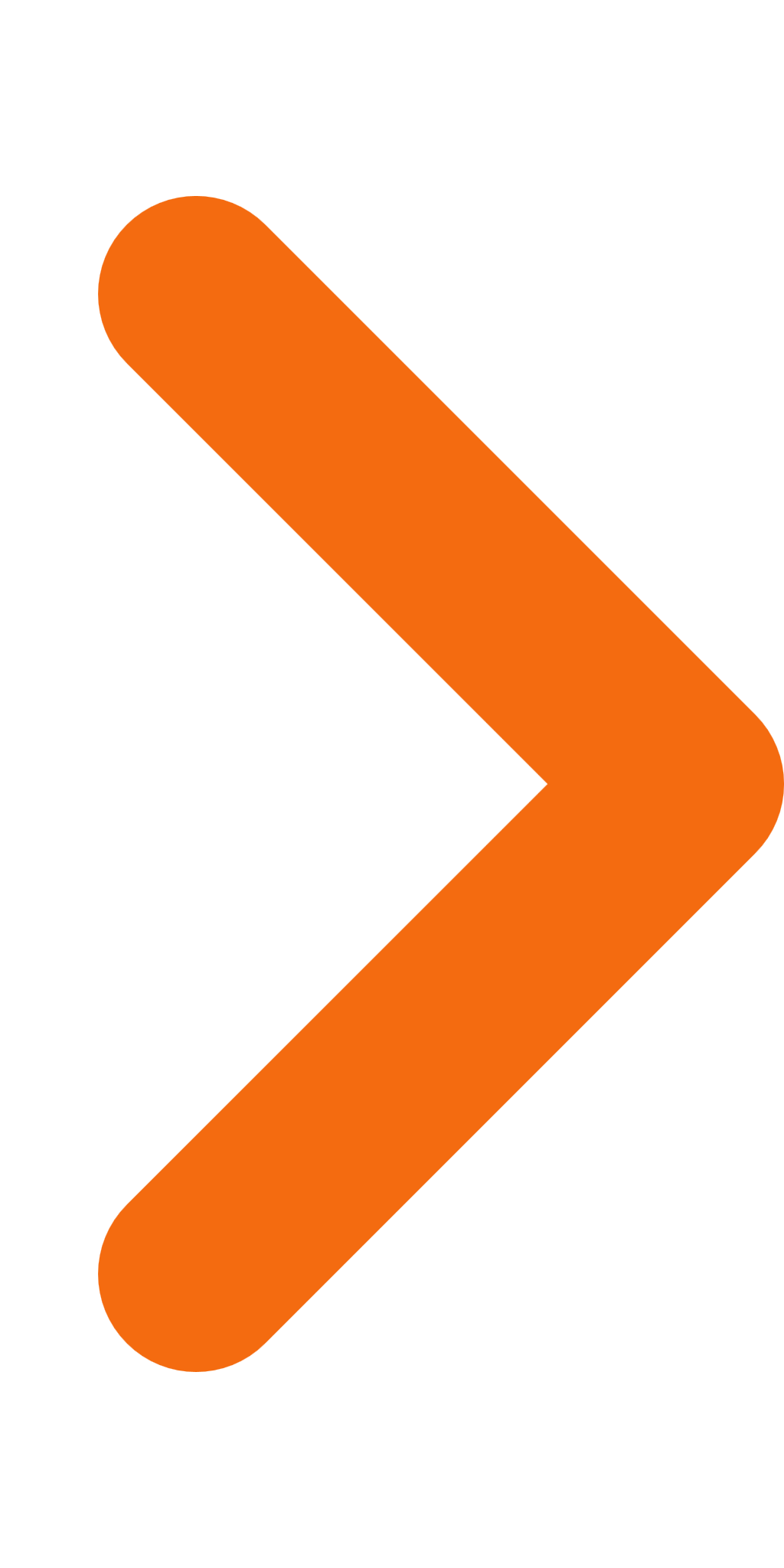 2.20-wk31-I Informatiebrief sociaal domein editie 12 &amp; 13.pdf31-07-2020PDF,10,56 MB3.20-wk31-I Motie Loon op Zand d.d. 30-7-2020 inzake Financiën vanuit het Rijk.pdf30-07-2020PDF,1,19 MB4.20-wk31-I Brief d.d 30-7-2020 inzake Bestuurlijk Overleg Eindhoven Airport.pdf30-07-2020PDF,30,61 MB5.20-wk31-I Openbare besluiten collegevergadering 28 juli 2020.pdf30-07-2020PDF,3,24 MB6.20-wk31-I Gemeentenieuws 29 juli 2020.pdf30-07-2020PDF,8,79 MB7.20-wk31-I E-mail VluchtelingenWerk Nederland d.d. 27-7-2020 inzake Update vluchtelingenkinderen.pdf28-07-2020PDF,215,61 KB8.20-wk31-I Brief Huurdersvereniging Woonbedrijf d.d. 27-7-2020 inzake Woonrapport MRE 2019.pdf28-07-2020PDF,3,10 MB9.20-wk31-I Motie Papendrecht d.d. 20-07-2020 inzake Verhuurdersheffing sociale huurwoningen.pdf27-07-2020PDF,2,52 MB10.20-wk30-I gemeente Veldhoven d.d. 23-7-2020 inzake Bericht aan omgeving project Slot Oost.pdf24-07-2020PDF,84,43 KB11.20-wk30-I Brief Brabantse milieufederatie d.d. 22-7-2020 inzake Beoordeling Concept RES.pdf22-07-2020PDF,9,57 MB12.20-wk30-I Openbare besluiten collegevergadering 21 juli 2020.pdf22-07-2020PDF,1,93 MB13.20-wk30-I Gemeentenieuws 22 juli 2020.pdf22-07-2020PDF,5,98 MB14.20-wk30-I Brief Lokaal Liberaal d.d 21-7-2020 inzake Naam den Ekkerman.pdf21-07-2020PDF,604,67 KB15.20-wk29-I VNG d.d. 16-7-2020 inzake Rapport AEF financiële consequenties corona voor gemeenten.pdf17-07-2020PDF,146,84 KB16.20-wk29-I Brief GGD d.d. 16-7-2020 inzake Programmabegroting GGD 2021.pdf16-07-2020PDF,67,88 MB17.20-wk29-I Raadsnieuws Veldhoven 15 juli 2020.pdf15-07-2020PDF,6,30 MB18.20-wk29-I Gemeentenieuws Veldhoven 15 juli 2020.pdf15-07-2020PDF,8,68 MB19.20-wk29-I Openbare besluiten collegevergadering 14 juli 2020.pdf15-07-2020PDF,1,07 MB20.20-wk29-I Motie gemeente Brunssum d.d. 30-6-2020 inzake 'Voor 14' (verhoging minimum loon).pdf14-07-2020PDF,929,17 KB21.20-wk29-I Motie Loon op Zand d.d. 2-7-2020 inzake opvang kinderen Griekse vluchtelingenkampen.pdf14-07-2020PDF,1,16 MB22.20-wk28-I Brief MIRT, SGE en MRE d.d. 10-7-2020 inzake onderzoek MIRT Brainport Bereikbaar.pdf10-07-2020PDF,84,21 KB23.20-wk28-I Brief Nederlandse Vereniging voor Raadsleden d.d. 9-7-2020 inzake ZomerBrief 2020.pdf10-07-2020PDF,4,85 MB24.20-wk28-I Nieuwsbrief 2 Regionaal Meetnet d.d. 8-7-2020 inzake Lucht&amp;Geluid_JUL2020.pdf09-07-2020PDF,2,97 MB25.20-wk28-I Gemeentenieuws 8 juli 2020.pdf09-07-2020PDF,8,38 MB26.20-wk28-I Openbare besluiten collegevergadering 7 juli 2020.pdf08-07-2020PDF,1,68 MB27.20-wk28-I Gemeente Almelo d.d. 7-7-2020 inzake Motie 'Meer waardering zorgverleners'.pdf08-07-2020PDF,1,38 MB28.20-wk28-I Verhuisbericht ZuidZorg d.d. 7-7-2020.pdf08-07-2020PDF,1,09 MB29.20-wk28-I Gemeente Almelo d.d. 7-7-2020 inzake Motie Herverdeling gemeentefonds.pdf08-07-2020PDF,1,27 MB30.20-wk28-I Brief ESZS d.d. 7-7-2020 inzake Dag_van_Zorg_en_Veiligheid.pdf07-07-2020PDF,2,06 MB31.20-wk28-I Gemeente Sint-Michielsgestel dd. 18-6-'20 inzake Motie Stabieler gemeentefonds- AANGENOMEN.pdf06-07-2020PDF,1,41 MB32.20-wk27-I Raadsnieuws 01 juli 2020.pdf03-07-2020PDF,4,62 MB33.20-wk27-I Gemeentenieuws 1 juli 2020.pdf03-07-2020PDF,7,90 MB34.20-wk27-I Save the Children NL dd 2-7-20: En wij dan...de mening van 1500 mbo jongeren in coronatijd.pdf03-07-2020PDF,183,30 KB35.20-wk27-I gem. Noordoostpolder dd 2-7-20 inz. Motie SP Behoud lokale rekenkamerfuncties -aangenomen.pdf02-07-2020PDF,1,46 MB36.20-wk27-I Brief ODZOB d.d. 2-7-2020 inzake Begroting 2021.pdf02-07-2020PDF,68,46 MB37.20-wk27-I Brief ODZOB d.d. 2-7-2020 inzake Jaarstukken 2019.pdf02-07-2020PDF,68,90 MB38.20-wk27-I Brief MRE d.d 1-7-2020 inzake Voortgangsrapportage 2020 Brainport Nationale Actieagenda.pdf02-07-2020PDF,50,32 MB39.20-wk27-I Openbare besluiten collegevergadering 30 juni 2020.pdf01-07-2020PDF,1,18 MB